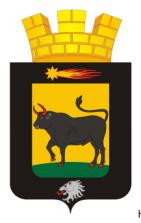 РАСПОРЯЖЕНИЕАДМИНИСТРАЦИИ НЫРОБСКОГО ГОРОДСКОГО ПОСЕЛЕНИЯ   _____________                                                                                       № ________Об утверждении плана-графика закупокдля нужд администрации Ныробского городского поселенияВ соответствии с Уставом Ныробского городского поселения, Федеральным законом «О контрактной сиситеме в сфере закупок товаров, работ, услуг для обеспечения государственных и муниципальных нужд» №44-ФЗ от 05.04.2013г с учетом всех изменений и дополнений, руководствуясь Постановлением администрации Ныробского городского поселения «О утверждении Порядка и ведения планов-графиков» №166 от 29.12.2016 годаПРИКАЗЫВАЮ:1.Утвердить план-график закупок для нужд Ныробского городского поселения  на 2017 год в соответсвии с приложением.	2. Настоящее распоряжение вступает в силу с момента подписания.3. Контроль за исполнением распоряжения оставляю за собой.Глава Ныробского городского поселения					Е.А. Пахомова